Банкетное меню3500 руб. /человекаХолодные закускиМясное ассорти (60гр)(буженина домашняя, терин из куры с сыром и беконом, говяжий язык, хрен, горчица зернистая)Рыбное ассорти (60 гр)(лосось слабой соли, масляная рыба, лимон)Сырное ассорти (60 гр)(5 видов сыра, виноград, орех, мед)Овощное ассорти (60 гр)(помидоры, огурцы, болгарский перец, ассорти зелени, редис)Капрезе (40 гр)(Помидоры, моцарелла, базилик, соус песто)Салаты: 2 на выборСалат с хрустящим баклажаном (80 гр)(баклажан, моцарелла, черри, семечки подсолнечника, кунжут, кинза, кунжутное масло)Салат с курой, грушей, сыром Рокфор и апельсиновым соусом (80 гр)Салат из говяжьего языка (80 гр)(китайская капуста, паприка, маринованные огурцы, язык говяжий, майонез, хрен)Цезарь с куриным филе (80 гр)(листья салата Айсберг, черри, сыр Пармезан, сухарики и соус Цезарь)Горячие закускиДраник картофельный с грибным жульеном (70 гр)Запеченный баклажан с томатами и сыром Моцареллой (70 гр)Горячие блюдаСтейк из лосося с лепестками овощей и сливочным соусомКуриное филе, фаршированное шпинатом, орехом и с картофельным гратеномГарнирОвощи запеченные (100 гр)НапиткиМорс собственного приготовления (0,5 литра)Хлебная корзинаДесерт :1 на выборНаполеонТорт с грецким орехом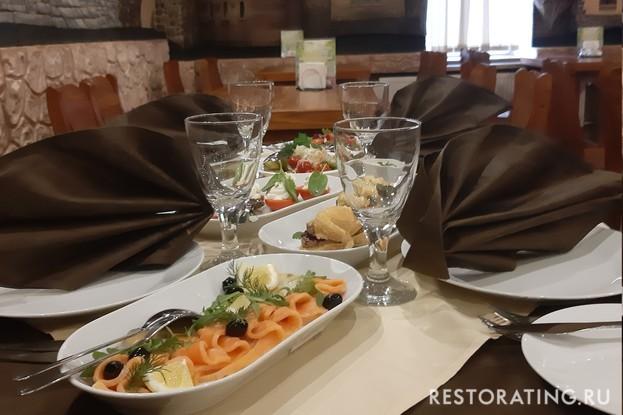 